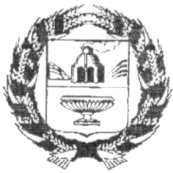 ЗАРИНСКИЙ РАЙОННЫЙ СОВЕТ НАРОДНЫХ ДЕПУТАТОВАЛТАЙСКОГО КРАЯР Е Ш Е Н И Е14.11.2023										             № 55 г. Заринск	В соответствии с Бюджетным кодексом Российской Федерации,  статьями 5, 24,52 Устава муниципального образования Заринский район Алтайского края, решением районного Совета народных депутатов от 21.10.2020 № 14 «О бюджетном процессе и финансовом контроле в муниципальном образовании Заринский район Алтайского края», районный Совет народных депутатовР Е Ш И Л:1. Принять решение «О внесении изменений в решение районного Совета народных депутатов от 20.12.2022 № 34 «О бюджете муниципального образования Заринский район Алтайского края на 2023 год и плановый период 2024 и 2025 годов».2.Направить данное решение главе района для подписания и обнародования в установленном порядке.Председатель Заринского районногоСовета народных депутатов			                                           Л.С.Турубанова	Принято решениемрайонного Советанародных депутатовот 14.11.2023 №55  Решение о внесении изменений в решениеЗаринского районного Совета народных депутатов Алтайского края от 20.12.2022 № 34 «О бюджете муниципального образования Заринский район Алтайского края на 2023 год и плановый период 2024 и 2025 годов»1. Внести в решение районного Совета народных депутатов от 20.12.2022 № 34 «О бюджете муниципального образования Заринский район Алтайского края на 2023 год и плановый период 2024 и 2025 годов» следующие изменения:1.1. Подпункт 2 пункта 1 статьи 1 изложить в следующей редакции:2) общий объем расходов районного бюджета в сумме 642510,3 тыс. рублей.1.2 Подпункт 4 пункта 1 статьи 1 изложить в следующей редакции:4) Дефицит районного бюджета в сумме 62595,3 тыс.рублей.1.3 Приложение 1 «Источники финансирования дефицита бюджета муниципального образования Заринский район Алтайского края на 2023 год» изложить в следующей редакции:1.4  Приложение 4 «Ведомственная структура расходов районного бюджета на 2023 год» изложить в следующей редакции:тыс. рублей1.5 Приложение 8 «Расходы бюджетам поселений из бюджета муниципального района на осуществление части полномочий по решению вопросов местного значения в соответствии с заключенными соглашениями на 2023 год» изложить в следующей редакции:тыс.руб.1.6 Приложение 9 «Иные межбюджетные трансферты муниципальным образованиям  на 2023 год» изложить в следующей редакции:тыс.руб.1.7 Приложение 13 «Распределение бюджетных ассигнований по разделам и подразделам классификации расходов районного бюджета на 2023 год» изложить в следующей редакции:1.9 Приложение 14 «Распределение бюджетных ассигнований по разделам, подразделам, целевым статьям, группам (группам и подгруппам) видов расходов классификации расходов бюджетов на 2023 год» изложить в следующей редакции:2. Настоящее решение вступает в силу со дня его обнародования на официальном сайте Администрации Заринского района.Глава района                                                                                                С.Е.Полякова				 «15» ноября 2023  № 13О решении «О внесении изменений в решение Заринского районного Совета народных депутатов Алтайского края от 20.12.2022 №34 «О бюджете муниципального образования Заринский район Алтайского края на 2023 год и плановый период 2024 и 2025 годов»Код бюджетной классификации Российской ФедерацииНаименованиеСумма(тыс. рублей)01 00 00 00 00 0000 000ИСТОЧНИКИ ВНУТРЕННЕГО ФИНАНСИРОВАНИЯ ДЕФИЦИТА БЮДЖЕТА62595,301 05 00 00 00 0000 000Изменение остатков средств на счетах по учету средств бюджетов 62595,3НаименованиеГлРзПРЦСРВСумма1234567Комитет Администрации Заринского района по культуре05737970,7Образование 05707004458,7Дополнительное образование детей05707034458,7Муниципальная программа «Культура Заринского района» на 2022 - 2024 годы057070344000000004458,7Подпрограмма «Организация дополнительного образования детей» муниципальной программы «Культура Заринского района» на 2022-2024 годы057070344400000004458,7Организации (учреждения) дополнительного образования детей057070344400104203651,7Субсидии бюджетным учреждениям057070344400104206103651,7Субсидия на софинансирование части расходов местных бюджетов по оплате труда работников муниципальных учреждений057070344400S0430807,0Субсидии бюджетным учреждениям057070344400S0430610807,0Культура, кинематография057080033512,0Культура057080128926,0Муниципальная программа «Культура Заринского района» на 2022 - 2024 годы0570801440000000028926,0Подпрограмма «Организация библиотечного, справочного и информационного обслуживания населения муниципального образования Заринский район Алтайского края» муниципальной программы «Культура Заринского района» на 2022-2024 годы057080144100000006718,6Библиотеки057080144100105705026,0Расходы на выплаты персоналу казенных учреждений057080144100105701104702,0Иные закупки товаров, работ и услуг для обеспечения муниципальных нужд05708014410010570240324,0Субсидия на софинансирование части расходов местных бюджетов по оплате труда работников муниципальных учреждений057080144100S04301692,6Расходы на выплаты персоналу казенных учреждений057080144100S04301101692,6Подпрограмма «Организация музейного обслуживания населения Заринского района» муниципальной программы «Культура Заринского района» на 2022-2024 годы057080144200000001075,0Музеи и постоянные выставки05708014420010560879,0Расходы на выплаты персоналу казенных учреждений05708014420010560110764,0Иные закупки товаров, работ и услуг для обеспечения муниципальных нужд05708014420010560240115,0Субсидия на софинансирование части расходов местных бюджетов по оплате труда работников муниципальных учреждений057080144200S0430196,0Расходы на выплаты персоналу казенных учреждений057080144200S0430110196,0Подпрограмма «Организация досуга населения, развитие и поддержка народного творчества» муниципальной программы «Культура Заринского района» на 2022-2024 годы0570801443000000021132,4Учреждения культуры057080144300105306410,6Расходы на выплаты персоналу казенных учреждений057080144300105301102143,4Иные закупки товаров, работ и услуг для обеспечения муниципальных нужд057080144300105302403125,6Капитальные вложения в объекты государственной (муниципальной) собственности057080144300105304001109,6Уплата налогов, сборов и иных платежей0570801443001053085032,0Расходы на текущий и капитальный ремонт, благоустройство территорий объектов культурного наследия - памятников Великой Отечественной войны057080144300S01804200,0Иные закупки товаров, работ и услуг для обеспечения муниципальных нужд057080144300S01802404200,0Субсидия на софинансирование части расходов местных бюджетов по оплате труда работников муниципальных учреждений057080144300S043010521,8Расходы на выплаты персоналу казенных учреждений057080144300S043011010521,8Другие вопросы в области культуры, кинематографии 05708044586,0Руководство и управление в сфере установленных функций органов государственной власти субъектов Российской Федерации и органов местного самоуправления05708040100000000972,0Расходы на обеспечение деятельности органов местного самоуправления05708040120000000972,0Центральный аппарат органов местного самоуправления05708040120010110972,0Расходы на выплату персоналу муниципальных органов05708040120010110120972,0Расходы на обеспечение деятельности (оказание услуг) подведомственных учреждений057080402000000003614,0Расходы на обеспечение деятельности (оказание услуг) иных подведомственных учреждений057080402500000003614,0Учебно-методические кабинеты, централизованные бухгалтерии, группы хозяйственного обслуживания, учебные фильмотеки, межшкольные учебно-производственные комбинаты, логопедические пункты057080402500108203614,0Расходы на выплату персоналу муниципальных органов057080402500108201202781,9Иные закупки товаров, работ и услуг для обеспечения муниципальных нужд05708040250010820240826,0Уплата налогов, сборов и иных платежей057080402500108208506,1Комитет Администрации Заринского района по образованию и делам молодежи074336876,6Национальная безопасность и правоохранительная деятельность 0740300362,0Другие вопросы в области национальной безопасности и правоохранительной деятельности0740314362,0Муниципальная программа «Профилактика преступлений и правонарушений в Заринском районе» на 2021-2024 годы07403141010000000350,0Расходы на реализацию мероприятий муниципальной программы07403141010060990350,0Иные закупки товаров, работ и услуг для обеспечения муниципальных нужд07403141010060990240350,0Муниципальная программа «Повышение безопасности дорожного движения в Заринском районе» на 2021-2025 годы0740314102000000012,0Расходы на реализацию мероприятий муниципальной программы0740314102006099012,0Иные закупки товаров, работ и услуг для обеспечения муниципальных нужд0740314102006099024012,0Национальная экономика07404300,0Общеэкономические вопросы0740401300,0Муниципальная программа «Развитие образования в Заринском районе» на 2021-2025 годы07404015800000000300,0Подпрограмма «Развитие отдыха и занятости учащихся Заринского района» муниципальной программы «Развитие образования в Заринском районе» на 2021-2025 годы07404015840000000300,0Содействие занятости населения07404015840016820300,0Расходы на выплату персоналу казенных учреждений07404015840016820110270,0Субсидии бюджетным учреждениям0740401584001682061030,0Образование0740700315849,6Дошкольное образование074070127686,8Муниципальная программа «Развитие образования в Заринском районе» на 2021-2025 годы0740701580000000027235,8Подпрограмма «Развитие дошкольного образования в Заринском районе» муниципальной программы «Развитие образования в Заринском районе» на 2021-2025 годы0740701581000000027235,8Обеспечение деятельности дошкольных образовательных организаций (учреждений)074070158100103909675,5Расходы на выплату персоналу казенных учреждений074070158100103901106095,0Иные закупки товаров, работ и услуг для обеспечения муниципальных нужд074070158100103902402709,5Субсидии бюджетным учреждениям07407015810010390610849,0Уплата налогов, сборов и иных платежей0740701581001039085022,0Выплаты на питание обучающимся в муниципальных образовательных организациях за счет средств местного бюджета074070158100609301729,3Иные закупки товаров, работ и услуг для обеспечения муниципальных нужд074070158100609302401729,3Обеспечение государственных гарантий реализации прав на получение общедоступного и бесплатного дошкольного образования в дошкольных образовательных организациях0740701581007090015831,0Расходы на выплату персоналу казенных учреждений0740701581007090011013817,5Иные закупки товаров, работ и услуг для обеспечения муниципальных нужд07407015810070900240155,2Социальные выплаты гражданам, кроме публичных нормативных социальных выплат0740701581007090032015,0Субсидии бюджетным учреждениям074070158100709006101843,3Иные вопросы в области жилищно-коммунального хозяйства07407019200000000451,0Иные расходы в области жилищно-коммунального хозяйства07407019290000000451,0Обеспечение расчетов за топливно-энергетические ресурсы, потребляемые муниципальными учреждениями074070192900S1190451,0Иные закупки товаров, работ и услуг для обеспечения муниципальных нужд074070192900S1190240451,0Общее образование0740702268407,8Муниципальная программа «Капитальный ремонт общеобразовательных организаций в Заринском районе» на 2017-2025 годы0740702120000000012604,5Расходы на реализацию мероприятий муниципальной программы074070212000609904441,8Иные закупки товаров, работ и услуг для обеспечения муниципальных нужд074070212000609902404441,8Мероприятия по капитальному ремонту объектов муниципальной собственности в рамках 074070212000S49908162,7Иные закупки товаров, работ и услуг для обеспечения муниципальных нужд074070212000S49902408162,7Муниципальная программа «Развитие образования в Заринском районе» на 2021-2025 годы07407025800000000241126,0Подпрограмма «Развитие общего образования в Заринском районе» муниципальной программы «Развитие образования в Заринском районе» на 2021-2025 годы07407025820000000241126,0Обеспечение деятельности школ - детских садов, школ начальных, основных и средних0740702582001040056122,8Расходы на выплату персоналу казенных учреждений0740702582001040011020139,8Иные закупки товаров, работ и услуг для обеспечения муниципальных нужд0740702582001040024032540,2Субсидии бюджетным учреждениям074070258200104006101992,0Исполнение судебных актов0740702582001040083072,8Уплата налогов, сборов и иных платежей074070258200104008501378,0Ежемесячное денежное вознаграждение за классное руководство педагогическим работникам государственных и муниципальных общеобразовательных организаций (расходы на реализацию мероприятий в муниципальных учреждениях)0740702582005303217159,0Расходы на выплату персоналу казенных учреждений0740702582005303211016030,0Субсидии бюджетным учреждениям074070258200530326101129,0Стимулирование органов местного самоуправления за достижение показателей социально-экономического развития0740702582005549276,9Иные закупки товаров, работ и услуг для обеспечения муниципальных нужд0740702582005549224076,9Выплаты на питание обучающимся в муниципальных образовательных организациях за счет средств местного бюджета074070258200609305468,9Иные закупки товаров, работ и услуг для обеспечения муниципальных нужд074070258200609302405468,9Обеспечение государственных гарантий реализации прав на получение общедоступного и бесплатного дошкольного, начального общего, основного общего, среднего общего образования в общеобразовательных организациях, обеспечение дополнительного образования детей в общеобразовательных организациях07407025820070910150293,0Расходы на выплату персоналу казенных учреждений07407025820070910110131803,9Иные закупки товаров, работ и услуг для обеспечения муниципальных нужд074070258200709102402415,0Социальные выплаты гражданам, кроме публичных нормативных социальных выплат0740702582007091032070,0Субсидии бюджетным учреждениям0740702582007091061016004,1Организация бесплатного горячего питания обучающихся, получающих начальное общее образование в государственных и муниципальных образовательных организациях074070258200L30427646,1Иные закупки товаров, работ и услуг для обеспечения муниципальных нужд074070258200L30422406693,6Субсидии бюджетным учреждениям074070258200L3042610952,5Обеспечение бесплатным двухразовым питанием обучающихся с ограниченными возможностями здоровья муниципальных общеобразовательных организаций074070258200S09401275,0Иные закупки товаров, работ и услуг для обеспечения муниципальных нужд074070258200S09402401198,8Субсидии бюджетным учреждениям074070258200S094061076,2Строительно-монтажные и пусконаладочные работы для подключения оборудования, приобретенного в целях реализации мероприятий по обеспечению развития информационно-телекоммуникационной инфраструктуры объектов общеобразовательных организаций074070258200S34323084,3Иные закупки товаров, работ и услуг для обеспечения муниципальных нужд074070258200S34322401808,4Субсидии бюджетным учреждениям074070258200S34326101275,9Федеральный проект «Патриотическое воспитание граждан Российской Федерации» в рамках национального проекта «Образование»0740702582ЕВ00000226,8Проведение мероприятий по обеспечению деятельности советников директора по воспитанию и взаимодействию с детскими общественными объединениями в общеобразовательных организациях0740702582ЕВ51790226,8Расходы на выплату персоналу казенных учреждений0740702582ЕВ51790110226,8Иные вопросы в области жилищно-коммунального хозяйства0740702920000000014450,5Иные расходы в области жилищно-коммунального хозяйства0740702929000000014450,5Обеспечение расчетов за топливно-энергетические ресурсы, потребляемые муниципальными учреждениями074070292900S119014450,5Иные закупки товаров, работ и услуг для обеспечения муниципальных нужд074070292900S119024013384,0Субсидии бюджетным учреждениям074070292900S11906101066,5Дополнительное образование детей07407033295,0Подпрограмма «Развитие воспитания и дополнительного образования в Заринском районе» муниципальной программы «Развитие образования в Заринском районе» на 2021-2025 годы074070358500000003295,0Организации (учреждения) дополнительного образования детей074070358500104203295,0Расходы на выплату персоналу казенных учреждений074070358500104201102431,0Иные закупки товаров, работ и услуг для обеспечения муниципальных нужд07407035850010420240864,0Профессиональная подготовка, переподготовка и повышение квалификации0740705495,0Муниципальная программа «Развитие образования в Заринском районе» на 2021-2025 годы07407055800000000495,0Подпрограмма «Развитие кадрового потенциала в системе образования Заринского района» муниципальной программы «Развитие образования в Заринском районе» на 2021-2025 годы07407055830000000495,0Повышение квалификации педагогических и руководящих работников системы образования07407055830013170495,0Расходы на выплату персоналу казенных учреждений07407055830013170110411,0Иные закупки товаров, работ и услуг для обеспечения муниципальных нужд0740705583001317024034,0Субсидии бюджетным учреждениям0740705583001317061050,0Молодежная политика и оздоровление детей074070750,0Муниципальная программа «Развитие молодежной политики в Заринском районе» на 2021-2024 годы0740707110000000030,0Расходы на реализацию мероприятий муниципальной программы0740707110006099030,0Иные закупки товаров, работ и услуг для обеспечения муниципальных нужд0740707110006099024030,0Муниципальная программа «Укрепление общественного здоровья населения Заринского района» на 2021-2025 годы0740707250000000020,0Расходы на реализацию мероприятий муниципальной программы0740707250006099020,0Иные закупки товаров, работ и услуг для обеспечения муниципальных нужд0740707250006099024020,0Другие вопросы в области образования074070915915,0Руководство и управление в сфере установленных функций органов государственной власти субъектов Российской Федерации и органов местного самоуправления074070901000000002922,0Расходы на обеспечение деятельности органов местного самоуправления074070901200000002144,0Центральный аппарат органов местного самоуправления074070901200101102144,0Расходы на выплату персоналу муниципальных органов074070901200101101202144,0Руководство и управление в сфере установленных функций07407090140000000778,0Функционирование комиссий по делам несовершеннолетних и защите их прав и органов опеки и попечительства07407090140070090778,0Расходы на выплату персоналу муниципальных органов07407090140070090120740,0Иные закупки товаров, работ и услуг для обеспечения муниципальных нужд0740709014007009024038,0Расходы на обеспечение деятельности (оказание услуг) подведомственных учреждений0740709020000000011616,4Расходы на обеспечение деятельности (оказание услуг) иных подведомственных учреждений0740709025000000011616,4Учебно-методические кабинеты, централизованные бухгалтерии, группы хозяйственного обслуживания, учебные фильмотеки, межшкольные учебно-производственные комбинаты, логопедические пункты0740709025001082011616,4Расходы на выплату персоналу муниципальных органов074070902500108201209105,2Иные закупки товаров, работ и услуг для обеспечения муниципальных нужд074070902500108202402451,0Уплата налогов, сборов и иных платежей0740709025001082085060,2Муниципальная программа «Развитие образования в Заринском районе» на 2021-2025 годы074070958000000001266,3Подпрограмма «Развитие отдыха и занятости учащихся Заринского района» муниципальной программы «Развитие образования в Заринском районе» на 2021-2025 годы074070958400000001266,3Проведение оздоровительной кампании детей07407095840016450973,8Иные закупки товаров, работ и услуг для обеспечения муниципальных нужд07407095840016450240851,4Субсидии бюджетным учреждениям07407095840016450610122,4Развитие системы отдыха и укрепления здоровья детей074070958400S3212292,5Иные закупки товаров, работ и услуг для обеспечения муниципальных нужд074070958400S3212240262,5Социальные выплаты гражданам, кроме публичных нормативных социальных выплат074070958400S321232030,0Подпрограмма «Патриотическое воспитание учащихся Заринского района» муниципальной программы «Развитие образования в Заринском районе» на 2021-2025 годы0740709586006099070,3Иные закупки товаров, работ и услуг для обеспечения муниципальных нужд0740709586006099024070,3Муниципальная программа «Комплексные меры противодействия злоупотреблению наркотиками и их незаконному обороту в Заринском районе» на 2021-2024 годы0740709670000000040,0Расходы на реализацию мероприятий муниципальной программы0740709670006099040,0Иные закупки товаров, работ и услуг для обеспечения муниципальных нужд0740709670006099024040,0Социальная политика074100020365,0Социальное обеспечение населения0741003250,0Иные вопросы в отраслях социальной сферы07410039000000000250,0Иные вопросы в сфере социальной политики07410039040000000250,0Мероприятия в области социальной политики07410039040016810250,0Иные закупки товаров, работ и услуг для обеспечения муниципальных нужд07410039040016810240225,0Субсидии бюджетным учреждениям0741003904001681061025,0Охрана семьи и детства074100420115,0Иные вопросы в отраслях социальной сферы 0741004900000000020115,0Иные вопросы в сфере социальной политики0741004904000000020115,0Компенсация части родительской платы за присмотр и уход за детьми, осваивающими образовательные программы дошкольного образования в организациях, осуществляющих образовательную деятельность07410049040070700824,0Социальные выплаты гражданам, кроме публичных нормативных социальных выплат07410049040070700320774,0Субсидии бюджетным учреждениям0741004904007070061050,0Содержание ребенка в семье опекуна (попечителя) и приемной семье, а также вознаграждение, причитающееся приемному родителю0741004904007080019291,0Выплаты приемной семье на содержание подопечных детей074100490400708016173,0Публичные нормативные социальные выплаты гражданам074100490400708013106173,0Вознаграждение приемному родителю074100490400708022180,0Социальные выплаты гражданам, кроме публичных нормативных социальных выплат074100490400708023202180,0Выплаты семьям опекунов на содержание подопечных детей0741004904007080310938,0Публичные нормативные социальные выплаты гражданам0741004904007080331010938,0Комитет по финансам, налоговой и кредитной политике Администрации Заринского района092104896,1Общегосударственные вопросы092010016265,0Обеспечение деятельности финансовых, налоговых и таможенных органов и органов финансового (финансово-бюджетного) надзора09201069218,0Руководство и управление в сфере установленных функций органов государственной власти субъектов Российской Федерации и органов местного самоуправления092010601000000009218,0Расходы на обеспечение деятельности органов местного самоуправления092010601200000009218,0Центральный аппарат органов местного самоуправления092010601200101109218,0Расходы на выплату персоналу муниципальных органов092010601200101101208746,0Иные закупки товаров, работ и услуг для обеспечения муниципальных нужд09201060120010110240472,0Другие общегосударственные вопросы09201137047,0Расходы на обеспечение деятельности (оказание услуг) подведомственных учреждений092011302000000007047,0Расходы на обеспечение деятельности (оказание услуг) иных подведомственных учреждений092011302500000007047,0Учебно-методические кабинеты, централизованные бухгалтерии, группы хозяйственного обслуживания, учебные фильмотеки, межшкольные учебно-производственные комбинаты, логопедические пункты092011302500108207047,0Расходы на выплату персоналу муниципальных органов092011302500108201206134,6Иные закупки товаров, работ и услуг для обеспечения муниципальных нужд09201130250010820240909,4Уплата налогов, сборов и иных платежей092011302500108208503,0Национальная оборона09202002350,4Мобилизационная и вневойсковая подготовка09202032350,4Руководство и управление в сфере установленных функций органов государственной власти субъектов Российской Федерации и органов местного самоуправления092020301000000002350,4Руководство и управление в сфере установленных функций092020301400000002350,4Осуществление первичного воинского учета органами местного самоуправления поселений, муниципальных и городских округов092020301400511802350,4Субвенции092020301400511805302350,4Национальная безопасность и правоохранительная деятельность0920300200,0Защита населения и территории от чрезвычайных ситуаций природного и техногенного характера, пожарная  безопасность0920310200,0Межбюджетные трансферты общего характера бюджетам субъектов Российской Федерации и муниципальных образований09203109800000000200,0Иные межбюджетные трансферты общего характера09203109850000000200,0Межбюджетные трансферты бюджетам муниципальных районов из бюджетов поселений и межбюджетные трансферты бюджетам поселений из бюджетов муниципальных районов на осуществление части полномочий по решению вопросов местного значения в соответствии с заключенными соглашениями09203109850060510200,0Иные межбюджетные трансферты09203109850060510540200,0Национальная экономика092040023923,8Сельское хозяйство и рыболовство09204058,5Муниципальная программа «Комплексное развитие сельских территорий Заринского района» на 2021-2026 годы092040552000000008,5Расходы на реализацию мероприятий муниципальной программы092040552000609908,5Иные межбюджетные трансферты092040552000609905408,5Дорожное хозяйство (дорожные фонды)092040921952,0Иные вопросы в области национальной экономики09204099100000000600,0Мероприятия в сфере транспорта и дорожного хозяйства09204099120000000600,0Проектирование, строительство, реконструкция, капитальный ремонт и ремонт автомобильных дорог общего пользования местного значения092040991200S1030600,0Иные межбюджетные трансферты092040991200S1030540600,0Межбюджетные трансферты общего характера бюджетам субъектов Российской Федерации и муниципальных образований0920409980000000021352,0Иные межбюджетные трансферты общего характера0920409985000000021352,0Межбюджетные трансферты бюджетам муниципальных районов из бюджетов поселений и межбюджетные трансферты бюджетам поселений из бюджетов муниципальных районов на осуществление части полномочий по решению вопросов местного значения в соответствии с заключенными соглашениями0920409985006051021352,0Иные межбюджетные трансферты0920409985006051054021352,0Другие вопросы в области национальной экономики09204121963,3Межбюджетные трансферты общего характера бюджетам субъектов Российской Федерации и муниципальных образований092041298000000001963,3Иные межбюджетные трансферты общего характера092041298500000001963,3Межбюджетные трансферты бюджетам муниципальных районов из бюджетов поселений и межбюджетные трансферты бюджетам поселений из бюджетов муниципальных районов на осуществление части полномочий по решению вопросов местного значения в соответствии с заключенными соглашениями092041298500605101963,3Иные межбюджетные трансферты092041298500605105401963,3Жилищно-коммунальное хозяйство092050014341,8Коммунальное хозяйство092050210591,3Иные вопросы в области жилищно-коммунального хозяйства092050292000000008031,3Иные расходы в области жилищно-коммунального хозяйства092050292900000008031,3Обеспечение расчетов за топливно-энергетические ресурсы, потребляемые муниципальными учреждениями092050292900S11908031,3Иные межбюджетные трансферты092050292900S11905408031,3Межбюджетные трансферты общего характера бюджетам субъектов Российской Федерации и муниципальных образований092050298000000002560,0Иные межбюджетные трансферты общего характера092050298500000002560,0Межбюджетные трансферты бюджетам муниципальных районов из бюджетов поселений и межбюджетные трансферты бюджетам поселений из бюджетов муниципальных районов на осуществление части полномочий по решению вопросов местного значения в соответствии с заключенными соглашениями092050298500605102560,0Иные межбюджетные трансферты092050298500605105402560,0Благоустройство09205033750,5Иные вопросы в области жилищно-коммунального хозяйства092050392000000002985,5Иные расходы в области жилищно-коммунального хозяйства092050392900000002985,5Межбюджетные трансферты на реализацию проектов развития общественной инфраструктуры, основанных на инициативах граждан092050392900S02602985,5Иные межбюджетные трансферты092050392900S02605402985,5Межбюджетные трансферты общего характера бюджетам субъектов Российской Федерации и муниципальных образований09205039800000000765,0Иные межбюджетные трансферты общего характера09205039850000000765,0Межбюджетные трансферты бюджетам муниципальных районов из бюджетов поселений и межбюджетные трансферты бюджетам поселений из бюджетов муниципальных районов на осуществление части полномочий по решению вопросов местного значения в соответствии с заключенными соглашениями09205039850060510765,0Иные межбюджетные трансферты09205039850060510540765,0Культура, кинематография0920800327,3Другие вопросы в области культуры, кинематографии0920804327,3Межбюджетные трансферты общего характера бюджетам субъектов Российской Федерации и муниципальных образований0920804980000000043,0Иные межбюджетные трансферты общего характера0920804985000000043,0Межбюджетные трансферты бюджетам муниципальных районов из бюджетов поселений и межбюджетные трансферты бюджетам поселений из бюджетов муниципальных районов на осуществление части полномочий по решению вопросов местного значения в соответствии с заключенными соглашениями0920804985006051043,0Иные межбюджетные трансферты0920804985006051054043,0Межбюджетные трансферты на реализацию проектов развития общественной инфраструктуры, основанных на инициативах граждан092080498500S0260284,3Иные межбюджетные трансферты092080498500S0260540284,3Межбюджетные трансферты общего характера бюджетам субъектов Российской Федерации и муниципальных образований092140047487,8Дотация на выравнивание бюджетной обеспеченности субъектов Российской Федерации и муниципальных образований09214018305,5Муниципальная программа «Создание условий для эффективного и ответственного управления муниципальными финансами» на 2021-2024 годы092140172000000008305,5Выравнивание бюджетной обеспеченности поселений из районного фонда финансовой поддержки092140172000602208305,5Дотации092140172000602205108305,5Прочие межбюджетные трансферты общего характера092140339182,3Межбюджетные трансферты общего характера бюджетам субъектов Российской Федерации и муниципальных образований0921403980000000039182,3Иные межбюджетные трансферты общего характера0921403985000000039182,3Иные межбюджетные трансферты на решение прочих вопросов местного значения 0921403985006040039182,3Иные межбюджетные трансферты0921403985006040054039182,3Администрация Заринского района303162766,9Общегосударственные вопросы303010044555,4Функционирование высшего должностного лица субъекта Российской Федерации и муниципального образования30301021592,0Руководство и управление в сфере установленных функций органов государственной власти субъектов Российской Федерации и органов местного самоуправления303010201000000001592,0Расходы на обеспечение деятельности органов местного самоуправления303010201200000001592,0Глава муниципального образования303010201200101201592,0Расходы на выплату персоналу муниципальных органов303010201200101201201592,0Функционирование законодательных (представительных) органов государственной власти и представительных органов муниципальных образований30301035,0Руководство и управление в сфере установленных функций органов государственной власти субъектов Российской Федерации и органов местного самоуправления303010301000000005,0Расходы на обеспечение деятельности органов местного самоуправления303010301200000005,0Центральный аппарат органов местного самоуправления303010301200101105,0Иные закупки товаров, работ и услуг для обеспечения муниципальных нужд303010301200101102405,0Функционирование Правительства Российской Федерации, высших исполнительных органов государственной власти субъектов Российской Федерации, местных администраций303010438810,1Руководство и управление в сфере установленных функций органов государственной власти субъектов Российской Федерации и органов местного самоуправления3030104010000000023666,3Расходы на обеспечение деятельности органов местного самоуправления3030104012000000023666,3Центральный аппарат органов местного самоуправления3030104012001011023666,3Расходы на выплату персоналу муниципальных органов3030104012001011012015733,2Иные закупки товаров, работ и услуг для обеспечения муниципальных нужд303010401200101102407724,1Исполнение судебных актов30301040120010110830117,0Уплата налогов, сборов и иных платежей3030104012001011085092,0Иные расходы органов государственной власти субъектов Российской Федерации и органов местного самоуправления3030104990000000015143,8Прочие выплаты по обязательствам государства3030104999000000015143,8Субсидия на софинансирование части расходов местных бюджетов по оплате труда работников муниципальных учреждений303010499900S043015143,8Расходы на выплаты персоналу казенных учреждений303010499900S043012015143,8Судебная система303010577,3Руководство и управление в сфере установленных функций органов государственной власти субъектов Российской Федерации и органов местного самоуправления3030105010000000077,3Руководство и управление в сфере установленных функций3030105014000000077,3Осуществление полномочий по составлению (изменению) списков кандидатов в присяжные заседатели федеральных судов общей юрисдикции в Российской Федерации3030105014005120077,3Иные закупки товаров, работ и услуг для обеспечения муниципальных нужд3030105014005120024077,3Обеспечение деятельности финансовых, налоговых и таможенных органов и органов финансового (финансово-бюджетного) надзора30301062288,0Руководство и управление в сфере установленных функций органов государственной власти субъектов Российской Федерации и органов местного самоуправления303010601000000002288,0Расходы на обеспечение деятельности органов местного самоуправления303010601200000002288,0Центральный аппарат органов местного самоуправления303010601200101102288,0Расходы на выплату персоналу муниципальных органов303010601200101101202228,0Иные закупки товаров, работ и услуг для обеспечения муниципальных нужд3030106012001011024060,0Резервные фонды30301111000,0Иные расходы органов государственной власти субъектов Российской Федерации и органов местного самоуправления303011199000000001000,0Резервные фонды303011199100000001000,0Расходы на проведение антитеррористических мероприятий3030111991001403050,0Резервные средства3030111991001403087050,0Резервные фонды местных администраций30301119910014100950,0Резервные средства30301119910014100870950,0Другие общегосударственные вопросы3030113783,0Руководство и управление в сфере установленных функций органов государственной власти субъектов Российской Федерации и органов местного самоуправления30301130100000000283,0Руководство и управление в сфере установленных функций30301130140000000283,0Функционирование административных комиссий30301130140070060283,0Расходы на выплату персоналу муниципальных органов30301130140070060120122,0Иные закупки товаров, работ и услуг для обеспечения муниципальных нужд30301130140070060240161,0Расходы на выполнение других обязательств государства30301139990000000500,0Прочие выплаты по обязательствам государства30301139990014710500,0Иные закупки товаров, работ и услуг для обеспечения муниципальных нужд30301139990014710240370,0Иные выплаты населению3030113999001471036050,0Уплата налогов, сборов и иных платежей3030113999001471085080,0Национальная безопасность и правоохранительная деятельность 30303002106,3Защита населения и территории от чрезвычайных ситуаций природного и техногенного характера, пожарная  безопасность30303102026,3Расходы на обеспечение деятельности (оказание услуг) подведомственных учреждений303031002000000002026,3Расходы на обеспечение деятельности (оказание услуг) иных подведомственных учреждений303031002500000002026,3Учреждения по обеспечению национальной безопасности и правоохранительной деятельности303031002500108602026,3Расходы на выплату персоналу муниципальных органов303031002500108601201996,3Иные закупки товаров, работ и услуг для обеспечения муниципальных нужд3030310025001086024030,0Другие вопросы в области национальной безопасности и правоохранительной деятельности303031480,0Муниципальная программа «Профилактика преступлений и правонарушений в Заринском районе» на 2021-2024 годы3030314101000000020,0Расходы на реализацию мероприятий муниципальной программы3030314101006099020,0Расходы на выплату персоналу муниципальных органов3030314101006099012015,2Иные закупки товаров, работ и услуг для обеспечения муниципальных нужд303031410100609902404,8Муниципальная программа «Повышение безопасности дорожного движения в Заринском районе» на 2021-2025 годы3030314102000000040,0Расходы на реализацию мероприятий муниципальной программы3030314102006099040,0Иные закупки товаров, работ и услуг для обеспечения муниципальных нужд3030314102006099024040,0Муниципальная программа «Противодействие экстремизму и профилактика терроризма на территории муниципального образования Заринский район» на 2022-2026 годы3030314220000000010,0Расходы на реализацию мероприятий муниципальной программы3030314220006099010,0Иные закупки товаров, работ и услуг для обеспечения муниципальных нужд3030314220006099024010,0Муниципальная программа «Защита населения и территорий от чрезвычайных ситуаций, обеспечение пожарной безопасности и безопасности людей на водных объектах Заринского района»3030314260000000010,0Расходы на реализацию мероприятий муниципальной программы3030314260006099010,0Иные закупки товаров, работ и услуг для обеспечения муниципальных нужд3030314260006099024010,0Национальная экономика303040013151,2Сельское хозяйство и рыболовство303040554,8Иные вопросы в области национальной экономики3030405910000000054,8Мероприятия в области сельского хозяйства3030405914000000054,8Отлов и содержание безнадзорных животных3030405914007040054,8Иные закупки товаров, работ и услуг для обеспечения муниципальных нужд3030405914007040024054,8Дорожное хозяйство (дорожные фонды)303040910110,4Иные вопросы в области национальной экономики3030409910000000010110,4Мероприятия в сфере транспорта и дорожного хозяйства3030409912000000010110,4Содержание, ремонт, реконструкция и строительство автомобильных дорог, являющихся муниципальной собственностью3030409912006727010110,4Иные закупки товаров, работ и услуг для обеспечения муниципальных нужд3030409912006727024010110,4Другие вопросы в области национальной экономики30304122986,0Иные вопросы в области национальной экономике30304129100000000986,0Мероприятия по стимулированию инвестиционной активности30304129110000000986,0Мероприятия по землеустройству и землепользованию30304129110017090800,0Иные закупки товаров, работ и услуг для обеспечения муниципальных нужд30304129110017090240800,0Оценка недвижимости, признание прав и регулирование отношений по государственной собственности30304129110017380186,0Иные закупки товаров, работ и услуг для обеспечения муниципальных нужд30304129110017380240186,0Расходы на выполнение других обязательств государства303041299900000002000,0Прочие выплаты по обязательствам государства303041299900147102000,0Иные закупки товаров, работ и услуг для обеспечения муниципальных нужд303041299900147102402000,0Жилищно-коммунальное хозяйство303050021236,3Коммунальное хозяйство303050218236,3Муниципальная программа «Энергосбережение и повышение энергетической эффективности в Заринском районе» на 2021-2025 годы30305021900000000159,5Расходы на реализацию мероприятий муниципальной программы30305021900060990159,5Иные закупки товаров, работ и услуг для обеспечения муниципальных нужд30305021900060990240159,5Муниципальная программа «Комплексное развитие системы коммунальной инфраструктуры (система водоснабжения) муниципального образования Заринский район Алтайского края» на 2022-2025 годы3030502230000000014452,0Расходы на реализацию мероприятий, направленных на обеспечение стабильного водоснабжения населения Алтайского края303050223000S30204150,6Иные закупки товаров, работ и услуг для обеспечения муниципальных нужд303050223000S30202404150,6Расходы на реализацию мероприятий муниципальной программы3030502230006099010301,4Субсидии(гранты в форме субсидий)на финансовое обеспечение затрат в связи с производством(реализацией)товаров, выполнением работ, оказанием услуг, не подлежащие казначейскому сопровождению3030502230006099081010301,4Муниципальная программа «Создание и поддержание в пригодном для проживания граждан состояний маневренного жилищного фонда Заринского района на 2022-2025 годы»30305022400000000454,0Расходы на реализацию мероприятий муниципальной программы30305022400060990454,0Иные закупки товаров, работ и услуг для обеспечения муниципальных нужд30305022400060990240454,0Иные вопросы в области жилищно-коммунального хозяйства303050292000000003170,9Иные расходы в области жилищно-коммунального хозяйства303050292900000003170,9Мероприятия в области коммунального хозяйства 303050292900180303170,9Прочая закупка товаров, работ и услуг для обеспечения государственных(муниципальных)нужд303050292900180302403170,9Благоустройство30305033000,0Иные вопросы в области жилищно-коммунального хозяйства303050392000000003000,0Иные расходы в области жилищно-коммунального хозяйства303050392900000003000,0Сбор и удаление твердых отходов303050392900180903000,0Иные закупки товаров, работ и услуг для обеспечения муниципальных нужд303050392900180902402950,0Уплата налогов, сборов и иных платежей3030503929001809085050,0Образование3030700391,0Другие вопросы в области образования3030709391,0Руководство и управление в сфере установленных функций органов государственной власти субъектов Российской Федерации и органов местного самоуправления30307090100000000391,0Руководство и управление в сфере установленных функций30307090140000000391,0Функционирование комиссий по делам несовершеннолетних и защите их прав и органов опеки и попечительства30307090140070090391,0Расходы на выплату персоналу муниципальных органов30307090140070090120384,0Иные закупки товаров, работ и услуг для обеспечения муниципальных нужд303070901400700902407,0Культура, кинематография3030875090,4Культура303080175090,4Муниципальная программа «Культура Заринского района» на 2022 - 2024 годы3030801440000000075090,4Подпрограмма «Организация досуга населения, развитие и поддержка народного творчества» муниципальной программы «Культура Заринского района» на 2022-2024 годы3030801443000000075090,4Софинансирование капитальных вложений в объекты муниципальной собственности по мероприятиям краевой адресной инвестиционной программе303080144300S299275090,4Капитальные вложения в объекты государственной (муниципальной) собственности303080144300S299240075090,4Здравоохранение3030900330,0Другие вопросы в области здравоохранения3030909330,0Муниципальная программа «Улучшение обеспечения КГБУЗ «Центральная городская больница г. Заринска, филиал Заринская районная больница» медицинскими кадрами» на 2023-2025 годы30309095500000000330,0Расходы на реализацию мероприятий муниципальной программы30309095500060990330,0Иные закупки товаров, работ и услуг для обеспечения муниципальных нужд3030909550006099024050,0Социальные выплаты гражданам, кроме публичных нормативных социальных выплат30309095500060990320180,0Иные выплаты населению30309095500060990360100,0Социальная политика30310004776,3Пенсионное обеспечение30310011022,0Иные вопросы в отраслях социальной сферы303100190000000001022,0Иные вопросы в сфере социальной политики303100190400000001022,0Доплаты к пенсиям303100190400162701022,0Социальные выплаты гражданам, кроме публичных нормативных социальных выплат303100190400162703201022,0Социальное обеспечение населения 30310033754,3Муниципальная программа «Комплексное развитие сельских территорий Заринского района» на 2021-2026 годы30310035200000000952,6Расходы на обеспечение комплексного развития сельских территорий (улучшение жилищных условий граждан, проживающих в сельской местности, в том числе молодых семей и молодых специалистов)303100352000L5765952,6Субсидии гражданам     на приобретение жилья303100352000L5765320952,6Муниципальная программа «Обеспечение жильём молодых семей в Заринском районе Алтайского края на 2020-2024 годы»30310038300000000429,4Расходы на реализацию мероприятий подпрограммы "Обеспечение жильем молодых семей" федеральной целевой программы «Жилище»303100383000 L4970429,4Социальные выплаты гражданам, кроме публичных нормативных социальных выплат303100383000 L4970320429,4Иные вопросы в отраслях социальной сферы303100390000000002372,3Иные вопросы в сфере социальной политики303100390400000002372,3Прочие социальные выплаты по обязательствам государства303100390400168301539,3Социальные выплаты гражданам, кроме публичных нормативных социальных выплат303100390400168303201539,3Расходы на соблюдение придельных (максимальных) индексов изменения размера вносимой гражданами платы за коммунальные услуги30310039040071210833,0Социальные выплаты гражданам, кроме публичных нормативных социальных выплат30310039040071210320833,0Физическая культура и спорт3031100330,0Массовый спорт3031102330,0Муниципальная программа «Развитие физической культуры и спорта в Заринском районе» на 2019-2023 годы30311027000000000330,0Расходы на реализацию мероприятий муниципальной программы30311027000060990330,0Расходы на выплату персоналу муниципальных органов30311027000060990120100,0Иные закупки товаров, работ и услуг для обеспечения муниципальных нужд30311027000060990240230,0Средства массовой информации3031200800,0Периодическая печать и издательства3031202800,0Расходы на обеспечение деятельности (оказание услуг) подведомственных учреждений30312020200000000800,0Расходы на обеспечение деятельности (оказание услуг) иных подведомственных учреждений30312020250000000800,0Учреждения в области средств массовой информации30312020250010870800,0Субсидии автономным учреждениям30312020250010870620800,0ИТОГО РАСХОДОВ642510,3№п/пНаименование сельсоветаНа про-ведение мероприятий по благоустройству кладбищНа содержание, ремонт, реконструкцию и строительство автомобильных дорог, являющихся муниципальной собственностьюНа утверждение генеральных планов поселения, правил землепользования и застройкиНа участие в предупреждении и ликвидации последствий чрезвычайных ситуацийНа со-хранение, использование и популяризацию объектов культурного наследия (памятников истории и куль-туры)На организацию в границах поселения тепло снабжения населения1Аламбайский15,0478,030,03,01,05,02Верх-Камышенский30,0669,0188,433,02,05,03Воскресенский15,0761,03,01,55,04Голухинский15,0882,060,024,002465,05Гоношихинский75,01620,0352,853,05,05,06Гришинский45,0601,03,02,05,07Жуланихинский15,01487,03,01,55,08Зыряновский45,01042,08,01,55,09Комарский15,0596,030,03,01,55,010Новодраченинский60,01184,0302,873,04,55,011Новозыряновский75,01662,0210,03,03,55,012Новокопыловский30,0518,03,02,55,013Новомоношкинский60,0691,0291,343,05,05,014Смазневский15,03630,082,573,01,05,015Сосновский60,01015,083,443,01,05,016Стародраченинский60,01153,073,05,05,017Тягунский15,01537,03,01,05,018Хмелевский45,0537,03,01,55,019Шпагинский30,0444,0201,823,005,020Яновский45,0845,0130,03,02,05,0Итого:765,021352,01963,33156,043,02560,0№п/пНаименование сельсоветаНа решение прочих вопросов местного значенияНа обеспечение расчетов за топливно-энергетические ресурсы, потребляемые муниципальными учреждениямиНа проектирование, строительство, реконструкцию, капитальный ремонт и ремонт автомобильных дорог общего пользования местного значенияНа реализацию проектов развития общественной инфраструктуры, основанных на инициативах граждан1Аламбайский1451,455,32Верх-Камышенский2487,9641,03Воскресенский1255,3180,04Голухинский75,15Гоношихинский1630,9523,86Гришинский1416,9161,27Жуланихинский3120,6399,18Зыряновский1686,2234,69Комарский1392,1232,410Новодраченинский1308,2153,81025,24311Новозыряновский1533,1315,0911,18612Новокопыловский2730,4483,013Новомоношкинский5052,2283,1284,27714Смазневский1047,8186,8600,015Сосновский2282,0164,31049,06716Стародраченинский3717,1594,417Тягунский3495,3490,818Хмелевский565,7253,519Шпагинский986,4293,720Яновский1947,7273,4Итого:39182,35919,2600,03269,773НаименованиеРаздел, подразделСумма, тыс.руб.123Общегосударственные расходы010060820,3Функционирование высшего должностного лица субъекта Российской Федерации и муниципального образования01021592,0Функционирование законодательных (представительных) органов государственной власти и представительных органов муниципальных образований01035,0Функционирование Правительства Российской Федерации, высших исполнительных органов государственной власти субъектов Российской Федерации, местных администраций010438810,0Судебная система010577,3Обеспечение деятельности финансовых, налоговых и таможенных органов и органов финансового (Финансово-бюджетного) надзора010611506,0Резервные фонды01111000,0Другие общегосударственные вопросы01137830,0Национальная оборона02002350,4Мобилизационная и вневойсковая подготовка02032350,4Национальная безопасность и правоохранительная деятельность03002668,3Защита населения и территории от чрезвычайных ситуаций природного и техногенного характера, пожарная  безопасность03102226,3Другие вопросы в области национальной безопасности и правоохранительной деятельности0314442,0Национальная экономика040037375,0Общеэкономические вопросы0401300,0Сельское хозяйство и рыболовство040563,3Дорожное хозяйство (дорожные фонды)040932062,4Другие вопросы в области национальной экономики04124949,3Жилищно-коммунальное хозяйство050035578,1Коммунальное хозяйство050228827,6Благоустройство05036750,5Образование0700320699,3Дошкольное образование070127686,8Общее образование 0702268407,8Дополнительное образование07037753,7Профессиональная подготовка, переподготовка и повышение квалификации0705450,0Молодежная политика и оздоровление детей070750,0Другие вопросы в области образования070916306,0Культура и кинематография0800108929,7Культура0801104016,4Другие вопросы в области культуры, кинематографии08044913,3Здравоохранение0900330,0Другие вопросы в области здравоохранения0909330,0Социальная политика100025141,3Пенсионное обеспечение10011022,0Социальное обеспечение населения10034004,3Охрана семьи и детства100420115,0Физическая культура и спорт1100330,0Массовый спорт1102330,0Средства массовой информации1200800,0Периодическая печать и издательства1202800,0Межбюджетные трансферты общего характера бюджетам субъектов Российской Федерации и муниципальных образований140047487,8Дотация на выравнивание бюджетной обеспеченности субъектов Российской Федерации и муниципальных образований14018305,5Прочие межбюджетные трансферты общего характера140339182,3ВСЕГО РАСХОДОВ642510,3НаименованиеРзПрЦСРВРСумма, тыс. руб.123456Общегосударственные вопросы0160820,3Функционирование высшего должностного лица субъекта Российской Федерации и муниципального образования01021592,0Руководство и управление в сфере установленных функций органов государственной власти субъектов Российской Федерации и органов местного самоуправления010201000000001592,0Расходы на обеспечение деятельности органов местного самоуправления010201200000001592,0Глава муниципального образования010201200101201592,0Расходы на выплаты персоналу в целях  обеспечения выполнения функций  государственными (муниципальными) органами, казенными учреждениями, органами управления государственными внебюджетными фондами010201200101201001592,0Функционирование законодательных (представительных) органов государственной власти и представительных органов муниципальных образований01035,0Руководство и управление в сфере установленных функций органов государственной власти субъектов Российской Федерации и органов местного самоуправления010301000000005,0Расходы на обеспечение деятельности органов местного самоуправления010301200000005,0Центральный аппарат органов местного самоуправления010301200101105,0Закупка товаров, работ и услуг для  обеспечения государственных (муниципальных) нужд010301200101102005,0Функционирование Правительства Российской Федерации, высших исполнительных органов государственной власти субъектов Российской Федерации, местных администраций010438810,0Руководство и управление в сфере установленных функций органов государственной власти субъектов Российской Федерации и органов местного самоуправления0104010000000023666,2Расходы на обеспечение деятельности органов местного самоуправления0104012000000023666,2Центральный аппарат органов местного самоуправления0104012001011023666,2Расходы на выплаты персоналу в целях  обеспечения выполнения функций  государственными (муниципальными) органами, казенными учреждениями, органами управления государственными внебюджетными фондами0104012001011010015733,2Закупка товаров, работ и услуг для  обеспечения государственных (муниципальных) нужд010401200101102007724,0Исполнение судебных актов01040120010110830117,0Уплата налогов, сборов и иных платежей0104012001011085092,0Иные расходы органов государственной власти субъектов Российской Федерации и органов местного самоуправления0104990000000015143,8Прочие выплаты по обязательствам государства0104999000000015143,8Субсидия на софинансирование части расходов местных бюджетов по оплате труда работников муниципальных учреждений010499900S043015143,8Расходы на выплаты персоналу в целях  обеспечения выполнения функций  государственными (муниципальными) органами, казенными учреждениями, органами управления государственными внебюджетными фондами010499900S043010015143,8Судебная система010577,3Руководство и управление в сфере установленных функций органов государственной власти субъектов Российской Федерации и ОМСУ 0105010000000077,3Руководство и управление в сфере установленных функций0105014000000077,3Осуществление полномочий по составлению (изменению) списков кандидатов в присяжные заседатели федеральных судов общей юрисдикции в РФ0105014005120077,3Закупка товаров, работ и услуг для  обеспечения государственных (муниципальных) нужд0105014005120020077,3Обеспечение деятельности финансовых, налоговых и таможенных органов и органов финансового (финансово-бюджетного) надзора010611506,0Руководство и управление в сфере установленных функций органов государственной власти субъектов Российской Федерации и органов местного самоуправления0106010000000011506,0Расходы на обеспечение деятельности органов местного самоуправления0106012000000011506,0Центральный аппарат органов местного самоуправления0106012001011011506,0Расходы на выплаты персоналу в целях  обеспечения выполнения функций  государственными (муниципальными) органами, казенными учреждениями, органами управления государственными внебюджетными фондами0106012001011010010974,0Закупка товаров, работ и услуг для  обеспечения государственных (муниципальных) нужд01060120010110200532,0Резервные фонды01111000,0Иные расходы органов местного самоуправления011199000000001000,0Резервные фонды01 1199100000001000,0Расходы на проведение антитеррористических мероприятий0111991001403050,0Резервные средства0111991001403087050,0Резервные фонды местных администраций01119910014100950,0Резервные средства01119910014100870950,0Другие общегосударственные вопросы01137830,0Руководство и управление в сфере установленных функций01130140000000283,0Функционирование административных комиссий01130140070060283,0Расходы на выплаты персоналу в целях  обеспечения выполнения функций  государственными (муниципальными) органами, казенными учреждениями, органами управления государственными внебюджетными фондами01130140070060100122,0Закупка товаров, работ и услуг для  государственных (муниципальных) нужд01130140070060200161,0Расходы на обеспечение деятельности (оказание услуг) подведомственных учреждений011302000000007047,0Расходы на обеспечение деятельности (оказания услуг) иных подведомственных учреждений011302500000007047,0Расходы на обеспечение деятельности (оказания услуг) иных подведомственных учреждений011302500000007047,0Учебно-методические кабинеты, централизованные бухгалтерии, группы хозяйственного обслуживания, учебные фильмотеки, межшкольные учебно-производственные комбинаты, логопедические пункты011302500108207047,0Расходы на выплаты персоналу в целях  обеспечения выполнения функций  государственными (муниципальными) органами, казенными учреждениями, органами управления государственными внебюджетными фондами011302500108201006134,6Закупка товаров, работ и услуг для  обеспечения государственных (муниципальных) нужд01130250010810200909,4Уплата налогов, сборов и иных платежей011302500108208503,0Иные расходы органов местного самоуправления01139900000000500,0Расходы на выполнение других обязательств государства01139990000000500,0Прочие выплаты по обязательствам государства01139990014710500,0Закупка товаров, работ и услуг для  обеспечения государственных (муниципальных) нужд01139990014710200370,0Иные выплаты населению0113999001471036050,0Исполнение судебных актов0113999001471085080,0Национальная оборона022350,4Мобилизационная  и вневойсковая подготовка02032350,4Руководство и управление в сфере установленных функций органов государственной власти субъектов Российской Федерации и органов местного самоуправления020301000000002350,4Руководство и управление в сфере установленных функций020301400000002350,4Осуществление первичного воинского учета на территориях, где отсутствуют военные комиссариаты020301400511802350,4Субвенции020301400511805302350,4Национальная безопасность и правоохранительная деятельность032668,3Защита населения и территории от чрезвычайных ситуаций природного и техногенного характера, пожарная безопасность03102226,3Расходы на обеспечение деятельности (оказание услуг) подведомственных учреждений031002000000002026,3Расходы на обеспечение деятельности (оказания услуг) иных подведомственных учреждений031002500000002026,3Учреждения по обеспечению национальной безопасности и правоохранительной деятельности031002500108602026,3Расходы на выплаты персоналу в целях  обеспечения выполнения функций  государственными (муниципальными) органами, казенными учреждениями, органами управления государственными внебюджетными фондами031002500108601001996,3Закупка товаров, работ и услуг для  обеспечения государственных (муниципальных) нужд0310025001086020030,0Межбюджетные трансферты общего характера бюджетам субъектов Российской Федерации и муниципальных образований03 109800000000200,0Иные межбюджетные трансферты общего характера03 109850000000200,0Межбюджетные трансферты бюджетам муниципальных районов из бюджетов поселений и межбюджетные трансферты бюджетам поселений из бюджетов муниципальных районов на осуществление части полномочий по решению вопросов местного значения в соответствии с заключенными соглашениями03 109850060510200,0Иные межбюджетные трансферты03 109850060510540200,0Другие вопросы в области национальной безопасности и правоохранительной деятельности0314442,0Муниципальная программа «Профилактика преступлений и правонарушений в Заринском районе» на 2021-2024 годы03141010000000370,0Расходы на реализацию мероприятий муниципальной программы03141010060990370,0Расходы на выплаты персоналу в целях  обеспечения выполнения функций  государственными (муниципальными) органами, казенными учреждениями, органами управления государственными внебюджетными фондами0314101006099010015,2Иные закупки товаров, работ и услуг для обеспечения муниципальных нужд03141010060990200354,8Муниципальная программа «Повышение безопасности дорожного движения в Заринском районе» на 2021-2025 годы0314102000000052,0Расходы на реализацию мероприятий муниципальной программы0314102006099052,0Иные закупки товаров, работ и услуг для обеспечения муниципальных нужд0314102006099020052,0Муниципальная программа «Противодействие экстремизму и профилактика терроризма на территории муниципального образования Заринский район» на 2022-2026 годы0314220000000010,0Расходы на реализацию мероприятий муниципальной программы0314220006099010,0Иные закупки товаров, работ и услуг для обеспечения муниципальных нужд0314220006099020010,0Муниципальная программа «Защита населения и территорий от чрезвычайных ситуаций, обеспечение пожарной безопасности и безопасности людей на водных объектах Заринского района»0314260000000010,0Расходы на реализацию мероприятий муниципальной программы0314260006099010,0Иные закупки товаров, работ и услуг для обеспечения муниципальных нужд0314260006099020010,0Национальная экономика0437375,0Общеэкономические вопросы0401300,0Муниципальная программа «Развитие образования в Заринском районе» на 2021-2025 годы04015800000000300,0Подпрограмма «Развитие отдыха и занятости учащихся Заринского района» муниципальной программы «Развитие образования в Заринском районе» на 2021-2025 годы04015840000000300,0Содействие занятости населения04015840016820300,0Расходы на выплаты персоналу в целях  обеспечения выполнения функций  государственными (муниципальными) органами, казенными учреждениями, органами управления государственными внебюджетными фондами04015840016820100270,0Субсидии бюджетным учреждениям0401584001682061030,0Сельское хозяйство и рыболовство040563,3Муниципальная программа «Комплексное развитие сельских территорий Заринского района» на 2021-2026 годы040552000000008,5Расходы на реализацию мероприятий муниципальной программы040552000609908,5Иные межбюджетные трансферты040552000609905408,5Иные вопросы в области национальной экономики0405910000000054,8Мероприятия в области сельского хозяйства0405914000000054,8Отлов и содержание безнадзорных животных0405914007040054,8Закупка товаров, работ и услуг для  обеспечения государственных (муниципальных) нужд0405914007040020054,8Дорожное хозяйство (дорожные фонды)040932062,4Иные вопросы в области национальной экономики0409910000000011090,4Мероприятия в сфере транспорта и дорожного хозяйства0409912000000011090,4Содержание, ремонт, реконструкция и строительство автомобильных дорог, являющихся муниципальной собственностью0409912006727010110,4Закупка товаров, работ и услуг для обеспечения государственных (муниципальных) нужд0409912006727020010110,4Субсидии на капитальный ремонт автомобильных дорог общего пользования местного значения, за счет средств краевого бюджета040991200S1030600,0Иные межбюджетные трансферты040991200S1030540600,0Межбюджетные трансферты общего характера бюджетам субъектов Российской Федерации и муниципальных образований0409980000000021352,0Иные межбюджетные трансферты общего характера0409985000000021352,0Межбюджетные трансферты бюджетам муниципальных районов из бюджетов поселений и межбюджетные трансферты бюджетам поселений из бюджетов муниципальных районов на осуществление части полномочий по решению вопросов местного значения в соответствии с заключенными соглашениями0409985006051021352,0Иные межбюджетные трансферты0409985006051054021352,0Другие вопросы в области национальной экономики04124949,3Иные вопросы в области национальной экономике04129100000000986,0Мероприятия по стимулированию инвестиционной активности04129110000000986,0Мероприятия по землеустройству и землепользованию04129110017090800,0Иные закупки товаров, работ и услуг для обеспечения муниципальных нужд04129110017090200800,0Оценка недвижимости, признание прав и регулирование отношений по государственной собственности04129110017380186,0Иные закупки товаров, работ и услуг для обеспечения муниципальных нужд04129110017380200186,0Межбюджетные трансферты общего характера бюджетам субъектов Российской Федерации и муниципальных образований041298000000001963,3Иные межбюджетные трансферты общего характера041298500000001963,3Межбюджетные трансферты бюджетам муниципальных районов из бюджетов поселений и межбюджетные трансферты бюджетам поселений из бюджетов муниципальных районов на осуществление части полномочий по решению вопросов местного значения в соответствии с заключенными соглашениями041298500605101963,3Иные межбюджетные трансферты041298500605105401963,3Расходы на выполнение других обязательств государства041299900000002000,0Прочие выплаты по обязательствам государства041299900147102000,0Иные закупки товаров, работ и услуг для обеспечения муниципальных нужд041299900147102002000,0Жилищно-коммунальное хозяйство0535578,1Коммунальное хозяйство050228827,6Муниципальная программа «Энергосбережение и повышение энергетической эффективности в Заринском районе» на 2021-2025 годы05021900000000159,4Расходы на реализацию мероприятий муниципальной программы05021900060990159,4Иные закупки товаров, работ и услуг для обеспечения муниципальных нужд05021900060990200159,4Муниципальная программа «Комплексное развитие системы коммунальной инфраструктуры (система водоснабжения) муниципального образования Заринский район Алтайского края» на 2022-2025 годы0502230000000014452,0Расходы на реализацию мероприятий муниципальной программы0502230006099010301,4Субсидии(гранты в форме субсидий)на финансовое обеспечение затрат в связи с производством(реализацией)товаров, выполнением работ, оказанием услуг, не подлежащие казначейскому сопровождению0502230006099081010301,4Расходы на реализацию мероприятий, направленных на обеспечение стабильного водоснабжения населения Алтайского края050223000S30204150,6Иные закупки товаров, работ и услуг для обеспечения муниципальных нужд050223000S30202004150,6Муниципальная программа «Создание и поддержание в пригодном для проживания граждан состояний маневренного жилищного фонда Заринского района на 2022-2025 годы»05022400000000454,0Расходы на реализацию мероприятий муниципальной программы05022400060990454,0Иные закупки товаров, работ и услуг для обеспечения муниципальных нужд05022400060990240454,0Иные вопросы в области жилищно-коммунального хозяйства0502920000000013762,2Иные расходы в области жилищно-коммунального хозяйства0502929000000013762,2Мероприятия в области коммунального хозяйства 050292900180303170,9Прочая закупка товаров, работ и услуг для обеспечения государственных(муниципальных)нужд050292900180302003170,9Обеспечение расчетов за топливно-энергетические ресурсы, потребляемые муниципальными учреждениями050292900S11908031,3Иные межбюджетные трансферты050292900S11905408031,3Межбюджетные трансферты общего характера бюджетам субъектов Российской Федерации и муниципальных образований050298000000002560,0Иные межбюджетные трансферты общего характера050298500000002560,0Межбюджетные трансферты бюджетам муниципальных районов из бюджетов поселений и межбюджетные трансферты бюджетам поселений из бюджетов муниципальных районов на осуществление части полномочий по решению вопросов местного значения в соответствии с заключенными соглашениями050298500605102560,0Иные межбюджетные трансферты050298500605105402560,0Благоустройство05036750,5Иные вопросы в области жилищно-коммунального хозяйства050392000000005985,5Иные расходы в области жилищно-коммунального хозяйства050392900000005985,5Сбор и удаление твердых отходов050392900180903000,0Закупка товаров, работ и услуг для обеспечения государственных (муниципальных) нужд050392900180902002950,0Уплата налогов, сборов и иных платежей0503929001809085050,0Межбюджетные трансферты на реализацию проектов развития общественной инфраструктуры, основанных на инициативах граждан050392900S02602985,5Иные межбюджетные трансферты050392900S02605402985,5Межбюджетные трансферты общего характера бюджетам субъектов Российской Федерации и муниципальных образований05039800000000765,0Иные межбюджетные трансферты общего характера05039850000000765,0Межбюджетные трансферты бюджетам муниципальных районов из бюджетов поселений и межбюджетные трансферты бюджетам поселений из бюджетов муниципальных районов на осуществление части полномочий по решению вопросов местного значения в соответствии с заключенными соглашениями05039850060510765,0Иные межбюджетные трансферты05039850060510540765,0Образование07320699,3Дошкольное образование070127686,8Муниципальная программа «Развитие образования в Заринском районе» на 2021-2025 годы0701580000000027235,8Подпрограмма «Развитие дошкольного образования в Заринском районе» муниципальной программы «Развитие образования в Заринском районе» на 2021-2025 годы0701581000000027235,8Обеспечение деятельности дошкольных образовательных организаций (учреждений)070158100103909675,5Расходы на выплату персоналу казенных учреждений070158100103901006095,0Иные закупки товаров, работ и услуг для обеспечения муниципальных нужд070158100103902002709,5Субсидии бюджетным учреждениям07015810010390610849,0Уплата налогов, сборов и иных платежей0701581001039085022,0Выплаты на питание обучающимся в муниципальных образовательных организациях за счет средств местного бюджета070158100609301729,3Иные закупки товаров, работ и услуг для обеспечения муниципальных нужд070158100609302001729,3Обеспечение государственных гарантий реализации прав на получение общедоступного и бесплатного дошкольного образования в дошкольных образовательных организациях0701581007090015831,0Расходы на выплату персоналу казенных учреждений0701581007090010013817,5Иные закупки товаров, работ и услуг для обеспечения муниципальных нужд07015810070900200155,2Социальные выплаты гражданам, кроме публичных нормативных социальных выплат0701581007090032015,0Субсидии бюджетным учреждениям070158100709006101843,3Иные вопросы в области жилищно-коммунального хозяйства07019200000000451,0Иные расходы в области жилищно-коммунального хозяйства07019290000000451,0Обеспечение расчетов за топливно-энергетические ресурсы, потребляемые муниципальными учреждениями070192900S1190451,0Иные закупки товаров, работ и услуг для обеспечения муниципальных нужд070192900S1190200451,0Общее образование0702268407,8Муниципальная программа «Капитальный ремонт общеобразовательных организаций в Заринском районе» на 2017-2025 годы0702120000000012604,5Расходы на реализацию мероприятий муниципальной программы070212000609904441,8Иные закупки товаров, работ и услуг для обеспечения муниципальных нужд070212000609902004441,8Мероприятия по капитальному ремонту объектов муниципальной  собственности в рамках государственной программы070212000S49908162,7Иные закупки товаров, работ и услуг для обеспечения муниципальных нужд070212000S49902008162,7Муниципальная программа «Развитие образования в Заринском районе» на 2021-2025 годы07025800000000241126,0Подпрограмма «Развитие общего образования в Заринском районе» муниципальной программы «Развитие образования в Заринском районе» на 2021-2025 годы07025820000000241126,0Обеспечение деятельности школ - детских садов, школ начальных, основных и средних0702582001040056122,8Расходы на выплату персоналу казенных учреждений0702582001040010020139,8Иные закупки товаров, работ и услуг для обеспечения муниципальных нужд0702582001040020032540,2Субсидии бюджетным учреждениям070258200104006101992,0Исполнение судебных актов0702582001040083072,8Уплата налогов, сборов и иных платежей070258200104008501378,0Ежемесячное денежное вознаграждение за классное руководство педагогическим работникам государственных и муниципальных общеобразовательных организаций (расходы на реализацию мероприятий в муниципальных учреждениях)0702582005303217159,0Расходы на выплату персоналу казенных учреждений0702582005303210016030,0Субсидии бюджетным учреждениям070258200530326101129,0Стимулирование органов местного самоуправления за достижение показателей социально-экономического развития0702582005549276,9Иные закупки товаров, работ и услуг для обеспечения муниципальных нужд0702582005549220076,9Выплаты на питание обучающимся в муниципальных образовательных организациях за счет средств местного бюджета070258200609305468,9Иные закупки товаров, работ и услуг для обеспечения муниципальных нужд070258200609302005468,9Обеспечение государственных гарантий реализации прав на получение общедоступного и бесплатного дошкольного, начального общего, основного общего, среднего общего образования в общеобразовательных организациях, обеспечение дополнительного образования детей в общеобразовательных организациях07025820070910150293,0Расходы на выплату персоналу казенных учреждений07025820070910100131803,9Иные закупки товаров, работ и услуг для обеспечения муниципальных нужд070258200709102002415,0Социальные выплаты гражданам, кроме публичных нормативных социальных выплат0702582007091032070,0Субсидии бюджетным учреждениям0702582007091061016004,1Организация бесплатного горячего питания обучающихся, получающих начальное общее образование в государственных и муниципальных образовательных организациях070258200L30427646,1Иные закупки товаров, работ и услуг для обеспечения муниципальных нужд070258200L30422006693,6Субсидии бюджетным учреждениям070258200L3042610952,5Обеспечение бесплатным двухразовым питанием обучающихся с ограниченными возможностями здоровья муниципальных общеобразовательных организаций070258200S09401275,0Иные закупки товаров, работ и услуг для обеспечения муниципальных нужд070258200S09402001198,8Субсидии бюджетным учреждениям070258200S094061076,2Строительно-монтажные и пусконаладочные работы для подключения оборудования, приобретенного в целях реализации мероприятий по обеспечению развития информационно-телекоммуникационной инфраструктуры объектов общеобразовательных организаций070258200S34323084,3Иные закупки товаров, работ и услуг для обеспечения муниципальных нужд070258200S34322001808,4Субсидии бюджетным учреждениям070258200S34326101275,9Федеральный проект «Патриотическое воспитание граждан Российской Федерации» в рамках национального проекта «Образование»0702582ЕВ00000226,8Проведение мероприятий по обеспечению деятельности советников директора по воспитанию и взаимодействию с детскими общественными объединениями в общеобразовательных организациях0702582ЕВ51790226,8Расходы на выплату персоналу казенных учреждений0702582ЕВ51790100226,8Иные вопросы в области жилищно-коммунального хозяйства0702920000000014450,5Иные расходы в области жилищно-коммунального хозяйства0702929000000014450,5Обеспечение расчетов за топливно-энергетические ресурсы, потребляемые муниципальными учреждениями070292900S119014450,5Иные закупки товаров, работ и услуг для обеспечения муниципальных нужд070292900S119020013384,0Субсидии бюджетным учреждениям070292900S11906101066,5Дополнительное образование детей07037753,7Муниципальная программа «Культура Заринского района» на 2022 - 2024 годы070344000000004458,7Подпрограмма «Организация дополнительного образования детей» муниципальной программы «Культура Заринского района» на 2022-2024 годы070344400000004458,7Организации (учреждения) дополнительного образования детей070344400104203651,7Субсидии бюджетным учреждениям070344400104206103651,7Субсидия на софинансирование части расходов местных бюджетов по оплате труда работников муниципальных учреждений070344400S0430807,0Субсидии бюджетным учреждениям070344400S0430610807,0Подпрограмма «Развитие воспитания и дополнительного образования в Заринском районе» муниципальной программы «Развитие образования в Заринском районе» на 2021-2025 годы070358500000003295,0Организации (учреждения) дополнительного образования детей070358500104203295,0Расходы на выплату персоналу казенных учреждений070358500104201002431,0Иные закупки товаров, работ и услуг для обеспечения муниципальных нужд07035850010420200864,0Профессиональная подготовка, переподготовка и повышение квалификации0705495,0Муниципальная программа «Развитие образования в Заринском районе» на 2021-2025 годы07055800000000495,0Подпрограмма «Развитие кадрового потенциала в системе образования Заринского района» муниципальной программы «Развитие образования в Заринском районе» на 2021-2025 годы07055830000000495,0Повышение квалификации педагогических и руководящих работников системы образования07055830013170495,0Расходы на выплату персоналу казенных учреждений07055830013170100411,0Иные закупки товаров, работ и услуг для обеспечения муниципальных нужд0705583001317020034,0Субсидии бюджетным учреждениям0705583001317061050,0Молодежная политика и оздоровление детей070750,0Муниципальная программа «Развитие молодежной политики в Заринском районе» на 2021-2024 годы0707110000000030,0Расходы на реализацию мероприятий муниципальной программы0707110006099030,0Иные закупки товаров, работ и услуг для обеспечения муниципальных нужд0707110006099020030,0Муниципальная программа «Укрепление общественного здоровья населения Заринского района» на 2021-2025 годы0707250000000020,0Расходы на реализацию мероприятий муниципальной программы0707250006099020,0Иные закупки товаров, работ и услуг для обеспечения муниципальных нужд0707250006099020020,0Другие вопросы в области образования070916306,0Руководство и управление в сфере установленных функций органов государственной власти субъектов Российской Федерации и органов местного самоуправления070901000000003313,0Расходы на обеспечение деятельности органов местного самоуправления070901200000002144,0Центральный аппарат органов местного самоуправления070901200101102144,0Расходы на выплату персоналу муниципальных органов070901200101101002144,0Руководство и управление в сфере установленных функций070901400000001169,0Функционирование комиссий по делам несовершеннолетних и защите их прав и органов опеки и попечительства070901400700901169,0Расходы на выплату персоналу муниципальных органов070901400700901001124,0Иные закупки товаров, работ и услуг для обеспечения муниципальных нужд0709014007009020045,0Расходы на обеспечение деятельности (оказание услуг) подведомственных учреждений0709020000000011616,4Расходы на обеспечение деятельности (оказание услуг) иных подведомственных учреждений0709025000000011616,4Учебно-методические кабинеты, централизованные бухгалтерии, группы хозяйственного обслуживания, учебные фильмотеки, межшкольные учебно-производственные комбинаты, логопедические пункты0709025001082011616,4Расходы на выплату персоналу муниципальных органов070902500108201009105,2Иные закупки товаров, работ и услуг для обеспечения муниципальных нужд070902500108202002451,0Уплата налогов, сборов и иных платежей0709025001082085060,2Муниципальная программа «Развитие образования в Заринском районе» на 2021-2025 годы070958000000001266,3Подпрограмма «Развитие отдыха и занятости учащихся Заринского района» муниципальной программы «Развитие образования в Заринском районе» на 2021-2025 годы070958400000001266,3Проведение оздоровительной кампании детей07095840016450973,8Иные закупки товаров, работ и услуг для обеспечения муниципальных нужд07095840016450200851,4Субсидии бюджетным учреждениям07095840016450610122,4Развитие системы отдыха и укрепления здоровья детей070958400S3212292,5Иные закупки товаров, работ и услуг для обеспечения муниципальных нужд070958400S3212200262,5Социальные выплаты гражданам, кроме публичных нормативных социальных выплат070958400S321232030,0Подпрограмма «Патриотическое воспитание учащихся Заринского района» муниципальной программы «Развитие образования в Заринском районе» на 2021-2025 годы0709586006099070,3Иные закупки товаров, работ и услуг для обеспечения муниципальных нужд0709586006099024070,3Муниципальная программа «Комплексные меры противодействия злоупотреблению наркотиками и их незаконному обороту в Заринском районе» на 2021-2024 годы0709670000000040,0Расходы на реализацию мероприятий муниципальной программы0709670006099040,0Иные закупки товаров, работ и услуг для обеспечения муниципальных нужд0709670006099024040,0Культура, кинематография08108929,7Культура0801104016,4Муниципальная программа «Культура Заринского района» на 2022 - 2024 годы08014400000000104016,4Подпрограмма «Организация библиотечного, справочного и информационного обслуживания населения муниципального образования Заринский район Алтайского края» муниципальной программы «Культура Заринского района» на 2022-2024 годы080144100000006718,6Библиотеки080144100105705026,0Расходы на выплаты персоналу казенных учреждений080144100105701004702,0Иные закупки товаров, работ и услуг для обеспечения муниципальных нужд08014410010570200324,0Субсидия на софинансирование части расходов местных бюджетов по оплате труда работников муниципальных учреждений080144100S04301692,6Расходы на выплаты персоналу казенных учреждений080144100S04301001692,6Подпрограмма «Организация музейного обслуживания населения Заринского района» муниципальной программы «Культура Заринского района» на 2022-2024 годы080144200000001075,0Музеи и постоянные выставки08014420010560879,0Расходы на выплаты персоналу казенных учреждений08014420010560100764,0Иные закупки товаров, работ и услуг для обеспечения муниципальных нужд08014420010560200115,0Субсидия на софинансирование части расходов местных бюджетов по оплате труда работников муниципальных учреждений080144200S0430196,0Расходы на выплаты персоналу казенных учреждений080144200S0430100196,0Подпрограмма «Организация досуга населения, развитие и поддержка народного творчества» муниципальной программы «Культура Заринского района» на 2022-2024 годы0801443000000096222,8Учреждения культуры080144300105306410,6Расходы на выплаты персоналу казенных учреждений080144300105301002143,4Иные закупки товаров, работ и услуг для обеспечения муниципальных нужд080144300105302003125,6Капитальные вложения в объекты государственной (муниципальной) собственности080144300105304001109,6Уплата налогов, сборов и иных платежей0801443001053085032,0Расходы на текущий и капитальный ремонт, благоустройство территорий объектов культурного наследия - памятников Великой Отечественной войны080144300S01804200,0Иные закупки товаров, работ и услуг для обеспечения муниципальных нужд080144300S01802004200,0Субсидия на софинансирование части расходов местных бюджетов по оплате труда работников муниципальных учреждений080144300S043010521,8Расходы на выплаты персоналу казенных учреждений080144300S043010010521,8Софинансирование капитальных вложений в объекты муниципальной собственности по мероприятиям краевой адресной инвестиционной программе080144300S299275090,4Капитальные вложения в объекты государственной (муниципальной) собственности080144300S299240075090,4Другие вопросы в области культуры, кинематографии 08044913,3Руководство и управление в сфере установленных функций органов государственной власти субъектов Российской Федерации и органов местного самоуправления08040100000000972,0Расходы на обеспечение деятельности органов местного самоуправления08040120000000972,0Центральный аппарат органов местного самоуправления08040120010110972,0Расходы на выплату персоналу муниципальных органов08040120010110100972,0Расходы на обеспечение деятельности (оказание услуг) подведомственных учреждений080402000000003614,0Расходы на обеспечение деятельности (оказание услуг) иных подведомственных учреждений080402500000003614,0Учебно-методические кабинеты, централизованные бухгалтерии, группы хозяйственного обслуживания, учебные фильмотеки, межшкольные учебно-производственные комбинаты, логопедические пункты080402500108203614,0Расходы на выплату персоналу муниципальных органов080402500108201002781,9Иные закупки товаров, работ и услуг для обеспечения муниципальных нужд08040250010820200826,0Уплата налогов, сборов и иных платежей080402500108208506,1Межбюджетные трансферты общего характера бюджетам субъектов Российской Федерации и муниципальных образований08049800000000327,3Иные межбюджетные трансферты общего характера08049850000000327,3Межбюджетные трансферты бюджетам муниципальных районов из бюджетов поселений и межбюджетные трансферты бюджетам поселений из бюджетов муниципальных районов на осуществление части полномочий по решению вопросов местного значения в соответствии с заключенными соглашениями0804985006051043,0Иные межбюджетные трансферты0804985006051054043,0Межбюджетные трансферты на реализацию проектов развития общественной инфраструктуры, основанных на инициативах граждан080498500S0260284,3Иные межбюджетные трансферты080498500S0260540284,3Здравоохранение0900330,0Другие вопросы в области здравоохранения0909330,0Муниципальная программа «Улучшение обеспечения КГБУЗ «Центральная городская больница г. Заринска, филиал Заринская районная больница» медицинскими кадрами» на 2023-2025 годы09095500000000330,0Расходы на реализацию мероприятий муниципальной программы09095500060990330,0Иные закупки товаров, работ и услуг для обеспечения муниципальных нужд0909550006099020050,0Социальные выплаты гражданам, кроме публичных нормативных социальных выплат09095500060990320180,0Иные выплаты населению09095500060990360100,0Социальная политика1025141,3Пенсионное обеспечение10011022,0Иные вопросы в отраслях социальной сферы100190000000001022,0Иные вопросы в сфере социальной политики100190400000001022,0Доплаты к пенсиям100190400162701022,0Социальные выплаты гражданам, кроме публичных нормативных социальных выплат100190400162703001022,0Социальное обеспечение населения10034004,3Муниципальная программа «Комплексное развитие сельских территорий Заринского района» на 2021-2026 годы10035200000000952,6Расходы на обеспечение комплексного развития сельских территорий (улучшение жилищных условий граждан, проживающих в сельской местности, в том числе молодых семей и молодых специалистов)100352000L5765952,6Субсидии гражданам     на приобретение жилья100352000L5765320952,6Муниципальная программа «Обеспечение жильём молодых семей в Заринском районе Алтайского края на 2020-2024 годы»10038300000000429,4Расходы на реализацию мероприятий подпрограммы "Обеспечение жильем молодых семей" федеральной целевой программы «Жилище»100383000 L4970429,4Социальные выплаты гражданам, кроме публичных нормативных социальных выплат100383000 L4970320429,4Иные вопросы в отраслях социальной сферы100390000000002622,3Иные вопросы в сфере социальной политики100390400000002622,3Мероприятия в области социальной политики10039040016810250,0Иные закупки товаров, работ и услуг для обеспечения муниципальных нужд10039040016810200225,0Субсидии бюджетным учреждениям1003904001681061025,0Прочие социальные выплаты по обязательствам государства100390400168301539,3Социальные выплаты гражданам, кроме публичных нормативных социальных выплат100390400168303201539,3Расходы на соблюдение придельных (максимальных) индексов изменения размера вносимой гражданами платы за коммунальные услуги10039040071210833,0Социальные выплаты гражданам, кроме публичных нормативных социальных выплат10039040071210320833,0Охрана семьи и детства100420115,0Иные вопросы в отраслях социальной сферы 1004900000000020115,0Иные вопросы в сфере социальной политики1004904000000020115,0Компенсация части родительской платы за присмотр и уход за детьми, осваивающими образовательные программы дошкольного образования в организациях, осуществляющих образовательную деятельность10049040070700824,0Социальные выплаты гражданам, кроме публичных нормативных социальных выплат10049040070700320774,0Субсидии бюджетным учреждениям1004904007070061050,0Содержание ребенка в семье опекуна (попечителя) и приемной семье, а также вознаграждение, причитающееся приемному родителю1004904007080019291,0Выплаты приемной семье на содержание подопечных детей100490400708016173,0Публичные нормативные социальные выплаты гражданам100490400708013106173,0Вознаграждение приемному родителю100490400708022180,0Социальные выплаты гражданам, кроме публичных нормативных социальных выплат100490400708023202180,0Выплаты семьям опекунов на содержание подопечных детей1004904007080310938,0Публичные нормативные социальные выплаты гражданам1004904007080331010938,0Физическая культура и спорт1100330,0Массовый спорт1102330,0Муниципальная программа «Развитие физической культуры и спорта в Заринском районе» на 2019-2023 годы11027000000000330,0Расходы на реализацию мероприятий муниципальной программы11027000060990330,0Расходы на выплату персоналу муниципальных органов11027000060990100100,0Иные закупки товаров, работ и услуг для обеспечения муниципальных нужд11027000060990200230,0Средства массовой информации1200800,0Периодическая печать и издательства1202800,0Расходы на обеспечение деятельности (оказание услуг) подведомственных учреждений12020200000000800,0Расходы на обеспечение деятельности (оказание услуг) иных подведомственных учреждений12020250000000800,0Учреждения в области средств массовой информации12020250010870800,0Субсидии автономным учреждениям12020250010870620800,0Межбюджетные трансферты общего характера бюджетам субъектов Российской Федерации и муниципальных образований140047487,8Дотация на выравнивание бюджетной обеспеченности субъектов Российской Федерации и муниципальных образований14018305,5Муниципальная программа «Создание условий для эффективного и ответственного управления муниципальными финансами» на 2021-2024 годы140172000000008305,5Выравнивание бюджетной обеспеченности поселений из районного фонда финансовой поддержки140172000602208305,5Дотации140172000602205108305,5Прочие межбюджетные трансферты общего характера140339182,3Межбюджетные трансферты общего характера бюджетам субъектов Российской Федерации и муниципальных образований1403980000000039182,3Иные межбюджетные трансферты общего характера1403985000000039182,3Иные межбюджетные трансферты на решение прочих вопросов местного значения 1403985006040039182,3Иные межбюджетные трансферты1403985006040054039182,3Итого расходов642510,3